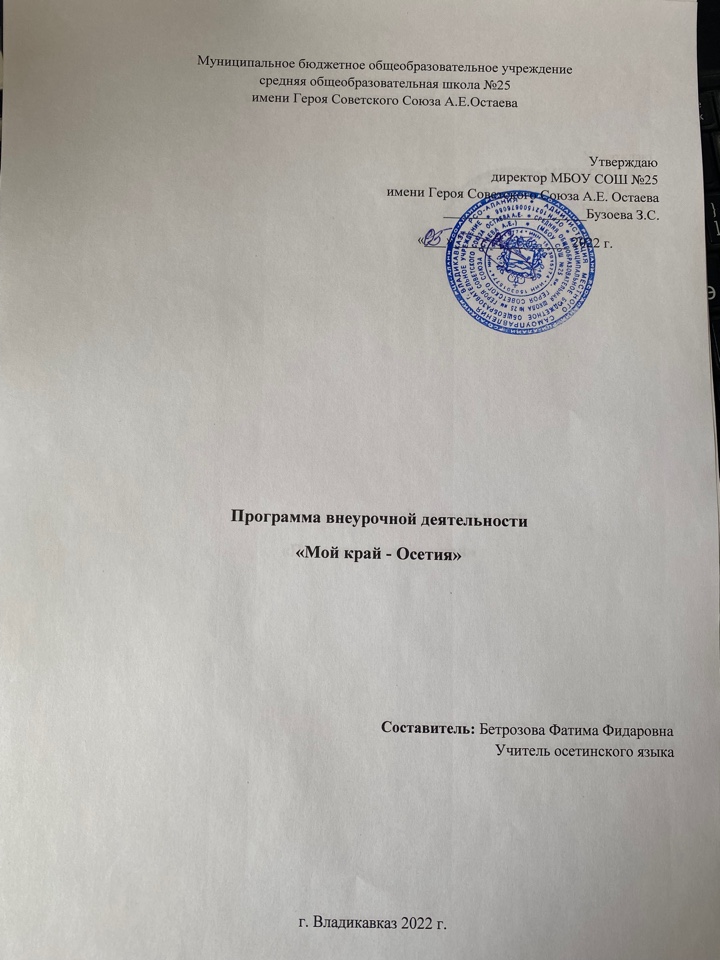 ПОЯСНИТЕЛЬНАЯ ЗАПИСКА.Рабочая программа по внеурочной деятельности «Мой край - Осетия» разработана Бетрозовой Ф.Ф и адресована обучающимся 5 «Б» класса.На изучение внеурочной деятельности «Мой край - Осетия»в 5 «Б» классе, в соответствии с учебным планом и календарным учебным графиком школы, отводится 17 часов. Программа рассчитана на 1 учебный час в неделю. 
Рабочая программа скорректирована в соответствии с расписанием школы.Программа курса «Обычаи моего народа» полностью соответствует основной стратегии развития школы:ориентации содержания образования на развитие личности;реализации деятельностного подхода к обучению;обучению ключевым компетенциям (готовности учащихся использовать усвоенные знания, умения и способы деятельности в реальной жизни для решения практических задач) и привитие общих умений, навыков, способов деятельности как существенных элементов культуры, являющихся необходимым условием развития и социализации учащихся.Цель программы: приобщение детей к народному творчеству; привитие любви к народным традициям; расширение их представлений о культуре осетинского народа; развитие эстетического и нравственного восприятия мира.Задачи программы:Знакомство обучающихся с праздниками, традициями осетинскогонарода.Воспитание интереса и любви к осетинской национальной культуре, народному творчеству, обычаям, традициям, к народным играм и т.д..Воспитание толерантности, чувства патриотизма и гражданственности.Развитие познавательных интересов, внутренней мотивации и художественного вкуса.Формирование чувства национального достоинства. Ценностные ориентиры:В своей работе педагог должен ориентироваться не только на усвоение ребёнком знаний и представлений, но и на становление его мотивационной сферы к применению полученных знаний на практике, развитию его эмоциональной сферы.Методика работы с детьми должна строиться в направлении личностно – ориентированного взаимодействия с ребёнком, делается акцент на самостоятельное экспериментирование и поисковую активность детей.Место внеурочного занятия в учебном плане. Программа рассчитана на 17 часов.ПЛАНИРУЕМЫЕ РЕЗУЛЬТАТЫ ИЗУЧЕНИЯ ПРОГРАММЫЛичностные результаты.У обучающихся будут сформированы:этические чувства на основе знакомства с культурой осетинского народа, уважительное отношение к культуре других народов;умение выделять в потоке информации необходимый материал по заданной теме;умение активно включаться в общение и взаимодействие со сверстниками на принципах уважения и доброжелательности, взаимопомощи и сопереживания;осмысление мотивов своих действий при выполнении заданий с жизненными ситуациями в соответствии с традициями осетинского народа;умение проявлять дисциплинированность, трудолюбие и упорство в достижении поставленных целей;умение оказывать бескорыстную помощь своим сверстникам, находить с ними общий язык и общие интересы.Метапредметными результатами изучения курса является формирование следующих универсальных учебных действий (УУД)Регулятивные УУД:Обучающийся научится:организовывать собственную деятельность, выбирать и использовать средства для достижения её целей;осуществлять контроль, коррекцию и оценку результатов своей деятельности.Познавательные УУД:проводить сравнение и классификацию объектов;понимать и применять полученную информацию при выполнении заданий;проявлять индивидуальные творческие способности.Коммуникативные УУД:умение активно включаться в коллективную деятельность, взаимодействовать со сверстниками в достижении целей;умение доносить информацию в доступной, эмоционально - яркой форме в процессе общения и взаимодействия со сверстниками и взрослыми людьми.Предметные результаты:формирование представлений о традициях, праздниках, ремеслах народов, населяющих Осетию;овладение умениями организовывать свою жизнь по правилам, заложенным традициями  осетинскогонарода.СОДЕРЖАНИЕ УЧЕБНОГО ПРЕДМЕТА (17 часов)Введение. Зачем изучать народные традиции. (1ч.)Раздел I. Истоки традиции. (2ч.)Что такое традиция. Этнография, этнографические экспедиции. Языческие истоки осетинской культуры. Христианские истоки осетинской культуры.Раздел II. Жилище. Осетинская сакля (6ч.)Осетинская сакля; хозяйственный двор, постройки. Элементы сакли. Особая роль къона. Освещение. Домашняя утварь, мебель, сделанная своими руками. Жизнь осетинских крестьян.Раздел III.Одежда. Традиционный костюм (8 ч.)Функциональный характер одежды в старину. Удобство, свобода в движении. Осетинский национальный наряд. Роль орнамента. Особая роль кинжала в жизни осетина. Особое значение пояса.КАЛЕНДАРНО-ТЕМАТИЧЕСКОЕ ПЛАНИРОВАНИЕ№ урокаНаименование разделов и темПлановые сроки прохождения темыФактические сроки прохождения темы и/или коррекция№ урокаНаименование разделов и темПлановые сроки прохождения темыФактические сроки прохождения темы и/или коррекцияВведение (1ч.)Введение (1ч.)Введение (1ч.)Введение (1ч.)1Введение.Зачем изучать народные традиции.Раздел I. Истоки традиции (2 ч.)Раздел I. Истоки традиции (2 ч.)Раздел I. Истоки традиции (2 ч.)Раздел I. Истоки традиции (2 ч.)2Истоки традиции. Что такое традиция. Этнография, этнографические экспедиции.3Языческие истоки осетинской культуры. Христианские истоки осетинской культуры.Раздел II. Жилище. Осетинская сакля (6 ч.)Раздел II. Жилище. Осетинская сакля (6 ч.)Раздел II. Жилище. Осетинская сакля (6 ч.)Раздел II. Жилище. Осетинская сакля (6 ч.)4Осетинская сакля; хозяйственный двор, постройки.5Элементы сакли.6Особая роль къона.7Освещение.8Домашняя утварь, мебель, сделанная своими руками9Жизнь осетинских крестьян.Раздел III.Одежда. Традиционный костюм и обувь. (8 ч.)Раздел III.Одежда. Традиционный костюм и обувь. (8 ч.)Раздел III.Одежда. Традиционный костюм и обувь. (8 ч.)Раздел III.Одежда. Традиционный костюм и обувь. (8 ч.)10Функциональный характер одежды в старину.11Удобство, свобода в движении.12Осетинский национальный наряд. 13Осетинский национальный наряд. 14Роль орнамента.15Украшения осетинок.16Особая роль кинжала в жизни осетина.17 Значение пояса.